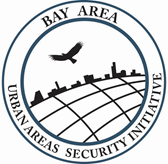 Bay Area UASI  Approval Authority Meeting Thursday, January 12, 202310:00 AMMicrosoft TeamsREGULAR MEETING MINUTES ROLL CALLApproval Authority Chair Mary Ellen Carroll called the meeting to order at 10:00 AM and General Manager Craig Dziedzic subsequently took the roll. Chair Mary Ellen Carroll, Vice Chair Rich Lucia were present. Members Erica Arteseros, Jessica Feil, Raymond Riordan, and Dana Reed were also preesnt. Mike Casten was absent, but alternate Thomas Chalk was present. Jamie Scardina was absent, but alternate Craig Scardina was present. Tracy Molfino was absent, but alternate Keith Boyd was present. Mark Robbins was absent, but alternate William Young was present. Christopher Godley was absent and no alternate was present. APPROVAL OF THE MINUTES Chair Carroll asked for any comments or questions concerning the minutes from the November 10, 2022 meeting. She then called for public comment. (Reference Audio here: January UASI Approval Authority Meeting at 5:45)One member of the public made a comment. Chair Carroll then requested a motion to approve the minutes. Motion: 	Approve the minutes from the November 10, 2022 Approval Authority Meeting. Moved: 	Vice Chair Lucia	               Seconded: Member ReedVote:		The motion was passed unanimously with one absence.GENERAL MANAGER’S REPORTGeneral Manager Craig Dziedzic reported on the FY 2023 Omnibus Appropriations Bill, CA Statewide Projects funded by the FY22 UASI Retention Funds, 2023 National Homeland Security Conference, and the Management Team Tracking Tool. (Reference Audio here: January UASI Approval Authority Meeting at 12:15)Chair Carroll asked for Member comments. Seeing none, she requested public comment.One member of the public made a comment. ELECTION OF UASI OFFICERS  The Chair received nominations and conducted a vote on the positions of UASI Chair and Vice Chair for the 2023 term. (Reference Audio here: January UASI Approval Authority Meeting at 18:50)Motion: 	Nomination of Mary Ellen Carroll as BAUASI ChairMoved: 	Member Reed		Seconded: Member ArteserosVote:		The motion was passed unanimously with one absence.General Manager Dziedzic opened the floor to Chair Carroll who made a statement accepting the nomination. General Manager Dziedzic opened the floor to public comment. One member of the public made a comment. Motion: 	Nomination of Rich Lucia as Vice ChairMoved: 	Chair Carroll		Seconded: Member BoydVote:		The motion was passed unanimously with once absence.General Manage Dziedzic opened the floor to Vice Chair Lucia who made a statement accepting the nomination. General Manager Dziedzic opened the floor to public comment.One member of the public made a comment. FY22 SUSTAINMENT PROJECT ANNUAL REPORTS AND FUNDING RECOMMENDATIONS Regional Program manager Janell Myhre introduced Corinne Bartshire who presented the Bay Area Training & Exercise Program Annual Report and Mike Sena who presented the Northern California Regional Intelligence Center Annual Report. (Reference Audio here: January UASI Approval Authority Meeting at 28:23)Chair Carroll requested comments from the Approval Authority. Member Feil requested clarification on equitability regarding the distribution of in-person BATEP training courses, noting that more courses appeared to be offered in San Francisco. UASI staff mentioned that BATEP supports training efforts in San Francisco funded by grants other than UASI, which could contribute to an overstated distribution perception. When  offering regional courses, BATEP consistently considers locations, logistics, and disciplines to evenly distribute the accessibility of trainings.(Reference Audio here: January UASI Approval Authority Meeting at 40:50)One member of the public made a comment.Motion: 	Approve the recommended funding amounts for BATEP and the NCRIC	Moved: 	Chair Carroll		Seconded: Member ReedVote:		The motion was passed unanimously.RISK MANAGEMENT PROGRAM KICK-OFF Project Manager Amy Ramirez presented an overview of the Risk Management Program. (Reference Audio here: January UASI Approval Authority Meeting at 47:45)Chair Carroll requested comments from the Approval Authority, seeing none she requested public comment.One member of the public made a comment.UASI FINANCIAL REPORTS – FY21 UASI SPENDING REPORT Chief Financial Officer Tristan Levardo provided an update on FY21 spending. (Reference Audio here: January UASI Approval Authority Meeting at 55:55)Chair Carroll requested comments from the Approval Authority. Seeing none, she requested public comment.One member of the public made a comment.ANNOUNCEMENTS - GOOD OF THE ORDERChair Carroll welcomed responses from Approval Authority members concerning the recent atmospheric river weather activity. She mentioned how the storms have affected San Francisco. Chair Carroll discussed how a regional After-Action Report on would benefit the region and asked the UASI Management Team to consider how to address this task. (Reference Audio here: January UASI Approval Authority Meeting at 1:01:15)Member Reed commented that Santa Clara County is still activated and are working on damage/safety assessments. (Reference Audio here: January UASI Approval Authority Meeting at 1:03:35)Member Riordan commented that the City of San Jose put an evacuation order along the waterway. They also activated two shelters, which have both reached full capacity. (Reference Audio here: January UASI Approval Authority Meeting at 1:06:25)Member Boyd commented that Monterey County has extensive flooding and has had help from CalOES. (Reference Audio here: January UASI Approval Authority Meeting at 1:08:40)GENERAL PUBLIC COMMENTOne member of the public made a comment.ADJOURNMENT	The meeting was adjourned at 11:15 AM.